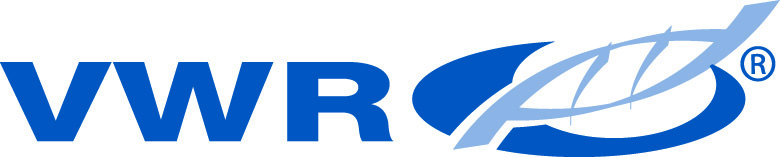 Labart Sp. z o.o. , A VWR International CompanyLimbowa 580-175 GdanskTelephone: 058 32 38 200 do 204 Internet: www.vwr.comDECONTAMINATION STATEMENTFurther to the protection of our employees and representatives under EU Council Directive 89/391/EEC of 12 June 1989 and Council Directive 91/383/EEC of 25 June 1991, it is essential that all apparatus and/or components that VWR accept to perform work on are free of biological, chemical and/or radioactive contamination. We are only able to accept apparatus and/or components that are: • Adequately CLEANED and DECONTAMINATED. • Provided with this decontamination statement, filled in and signed by an authorized person.We appreciate your cooperation to guarantee a safe and risk-free workplace. CUSTOMER :DEPARTMENT:COUNTRY:Please specify your company prefered contact:TELEPHONE NUMBER:FAX NUMBER:E-MAIL ADDRESS:Please specify Package or Instrument(s) or Ordernumber  for which this decontamination statement is issued. :Apparatus has been used in / been in contact with:(Please specify here the material/s or state here that the apparatus has not been contaminated)Biohazard lab	 Class 1	 Class 2	 Class 3	 Class 4Biohazard:	 Blood	 Body fluid	 Pathological 	specimen Chemicals which are hazardous to health Biodegradable materials that could become hazardous to health Radioactive substance No contact with hazard-ous materials of any kindI declare that the above information is complete and correct. The apparatus and/or components are adequately cleaned and decontaminated. The apparatus and/or components are free of biological, chemical and/or radioactive hazards and are safe to be handled, unpacked, examined and worked upon by VWR’s employee’s and representatives. In the event service can't take place because apparatus and/or components are not free of contamination, costs for return of the apparatus and/or components will be charged to the customer.I declare that the above information is complete and correct. The apparatus and/or components are adequately cleaned and decontaminated. The apparatus and/or components are free of biological, chemical and/or radioactive hazards and are safe to be handled, unpacked, examined and worked upon by VWR’s employee’s and representatives. In the event service can't take place because apparatus and/or components are not free of contamination, costs for return of the apparatus and/or components will be charged to the customer.I declare that the above information is complete and correct. The apparatus and/or components are adequately cleaned and decontaminated. The apparatus and/or components are free of biological, chemical and/or radioactive hazards and are safe to be handled, unpacked, examined and worked upon by VWR’s employee’s and representatives. In the event service can't take place because apparatus and/or components are not free of contamination, costs for return of the apparatus and/or components will be charged to the customer.I declare that the above information is complete and correct. The apparatus and/or components are adequately cleaned and decontaminated. The apparatus and/or components are free of biological, chemical and/or radioactive hazards and are safe to be handled, unpacked, examined and worked upon by VWR’s employee’s and representatives. In the event service can't take place because apparatus and/or components are not free of contamination, costs for return of the apparatus and/or components will be charged to the customer.I declare that the above information is complete and correct. The apparatus and/or components are adequately cleaned and decontaminated. The apparatus and/or components are free of biological, chemical and/or radioactive hazards and are safe to be handled, unpacked, examined and worked upon by VWR’s employee’s and representatives. In the event service can't take place because apparatus and/or components are not free of contamination, costs for return of the apparatus and/or components will be charged to the customer.I declare that the above information is complete and correct. The apparatus and/or components are adequately cleaned and decontaminated. The apparatus and/or components are free of biological, chemical and/or radioactive hazards and are safe to be handled, unpacked, examined and worked upon by VWR’s employee’s and representatives. In the event service can't take place because apparatus and/or components are not free of contamination, costs for return of the apparatus and/or components will be charged to the customer.I declare that the above information is complete and correct. The apparatus and/or components are adequately cleaned and decontaminated. The apparatus and/or components are free of biological, chemical and/or radioactive hazards and are safe to be handled, unpacked, examined and worked upon by VWR’s employee’s and representatives. In the event service can't take place because apparatus and/or components are not free of contamination, costs for return of the apparatus and/or components will be charged to the customer.Name authorized person (supplier):Function:Signature:Date: